 АДМИНИСТРАЦИЯ 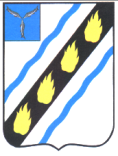 СОВЕТСКОГО МУНИЦИПАЛЬНОГО РАЙОНА  САРАТОВСКОЙ ОБЛАСТИ ПО С Т А Н О В Л Е Н И Е	 от  27.05.2015 №  447 р.п. Степное  конкурсе среди муниципальных образованийСоветского муниципального района на лучшее  проведение работ по благоустройству населенных пунктов   целях  повышения  уровня  благоустройства,  в  соответствии  с Федеральным  законом  от  06.10.2003  №  131-ФЗ  «Об  общих  принципах организации  местного  самоуправления  в  Российской  Федерации»,	   руководствуясь  Уставом Советского муниципального района, администрация Советского муниципального района ПОСТАНОВЛЯЕТ:  Утвердить Положение о конкурсе среди муниципальных образований Советского  муниципального  района  на  лучшее  проведение  работ  по благоустройству населенных пунктов согласно приложению № 1.  Утвердить состав комиссии	 по подведению итогов районного конкурса среди  муниципальных  образований  Советского  муниципального  района  на лучшее проведение работ по благоустройству населенных пунктов согласно приложению № 2.  Постановление администрации Советского муниципального района от 22 апреля 2014 года № 389 «О конкурсе среди муниципальных образований Советского  муниципального  района  на  лучшее  проведение  работ  по благоустройству населенных пунктов» считать утратившим силу.  Контроль  за  исполнением  настоящего  постановления  возложить  на председателя  комитета  по  вопросам  строительства,  ЖКХ  и  обеспечения безопасности  жизнедеятельности  населения  администрации  Советского муниципального района И.Е. Григорьеву. Глава администрации Советского муниципального района	                                      С.В. Пименов Котурай Н.В. 5-00-37  Приложение №1 к постановлению администрации Советского муниципального района  от «27»05.2015 г № 447 Положение  конкурсе среди муниципальных образований Советского муниципального района на лучшее проведение работ по благоустройству населенных пунктов  Конкурс  среди  муниципальных  образований  Советского муниципального  района  на  лучшее  проведение  работ  по  благоустройству населенных пунктов (далее конкурс) проводится с целью повышения уровня благоустройства населенных пунктов.  Задачи  конкурса  -  активизировать  деятельность  администраций муниципальных  образований  в  выполнении  разработанных  мероприятий  по благоустройству  населенных  пунктов с  привлечением  более  широких  слоев населения,  предприятий,  организаций  независимо  от  форм  собственности, учреждений.   К  участию  в  конкурсе  допускаются  муниципальные  образования Советского муниципального района.   Оцениваются  работы  по  благоустройству,  проведенные  в  период месячника по благоустройству и санитарной очистке территорий населенных пунктов  с 1 апреля по 30 мая 2015 года.  Итоги конкурса подводятся 15 июня 2015 года по двум номинациям «Лучшее городское поселение» и «Лучшее сельское поселение».   Перечень  показателей,  определяющих  победителей  в  указанных номинациях:  № Показатели Оценочный  Оценочный  балл  каждому  муниципальному  образованию  по соответствующим показателям выставляется комиссией по подведению итогов районного  конкурса  среди  муниципальных  образований  Советского муниципального района на лучшее проведение работ по благоустройству.  Победителями конкурса признаются городское и сельское поселение, набравшие максимальное количество оценочных баллов, которым вручается соответственно  «Переходящий  штандарт  победителю  конкурса  среди городских  поселений  Советского  муниципального  района  на  лучшее проведение работ по благоустройству населенных пунктов» и «Переходящий штандарт  победителю  конкурса  среди  сельских  поселений  Советского муниципального  района  на  лучшее  проведение  работ  по  благоустройству населенных пунктов». Верно: Начальник отдела делопроизводства  контроля администрацииСоветского муниципального района                                         Н.В. Черникова  Приложение №2 к постановлению администрации Советского муниципального района  от «___»________2015 г. №_____ Состав комиссии  по подведению итогов районного конкурса среди муниципальных образований Советского муниципального района на лучшее проведение работ по благоустройству Абакумова О.А. 	-  главный  специалист  отдела  промышленности, теплоэнергетического комплекса, капитального строительства  и  архитектуры администрации муниципального района, секретарь комиссии; Члены комиссии: Начальник отдела делопроизводства  контроля администрацииСоветского муниципального района                                         Н.В. Черникова ЛИСТ СОГЛАСОВАНИЯ Проект 	постановления: 	«О  конкурсе  среди  муниципальных  образований Советского  муниципального  района  на  лучшее  проведение  работ  по  благоустройству населенных пунктов» внесен отделом промышленности, теплоэнергетического комплекса, капитального  строительства  и  архитектуры  администрации  Советского  муниципального района 25.05.2014. Должность Дата согласования Замечания по проекту документа Подпись Ф.И.О. Рассылка: отдел промышленности, ТЭК, капитального строительства и архитектуры – 1,      Главы МО, Шустова В.Ф., Варавкин Н.Н., Черникова Н.В., Дябин г.В., Фролова Т.А. Исполнитель: Абакумова О.А. Телефон: 5-00-02 п/п балл 1  эффективность  работы  комиссий  по  благоустройству  при  администрациях  муниципальных  образований  (количество рейдов, наличие протоколов и предписаний) 10 2  состояние зеленых насаждений (благоустройство, цветочное оформление) 10 3  наличие и состояние мест массового отдыха населения  10 4  наличие  и  состояние  объектов  социально-культурного назначения 10 5  наличие  аншлагов,  табличек  с  указанием  улиц  и  номеров домов 10 6  наличие и состояние детских игровых площадок 10 7  состояние ограждений домовладений  10 8  активность  населения  в  работе  по  благоустройству  населенного пункта 10 9  содержание внутрипоселковых дорог 10 10  освещение улиц 10  11  содержание кладбищ 10 12  состояние памятников, памятных досок на фасадах зданий 10 13  санитарно-техническое содержание свалок 10 14  состояние прибрежных полос водоемов 10 15  состояние  прилегающих  территорий  к  предприятиям, организациям, учреждениям 10 Пименов С.В. -  глава  администрации  муниципального  района, председатель комиссии; Варавкин Н.Н. -  депутат  Муниципального  Собрания,  заместитель председателя комиссии (по согласованию); Григорьева И.Е. Дрозденко И.В. Дябин Г.В. Дябина О.Л. Котурай Н.В. Ливенцова В.В. - председатель комитета по вопросам строительства,   ЖКХ  и  обеспечения  безопасности  жизнедеятельности населения  администрации  Советского  муниципального района;  - начальник  отдела  организационной  и  кадровой  работы администрации Советского муниципального района;      -  председатель  комитета  по  вопросам  социальной  сферы администрации муниципального района; -  руководитель  аппарата  администрации  муниципального района; -начальник отдела промышленности, теплоэнергетического комплекса,  капитального  строительства  и  архитектуры, главный  архитектор  администрации  муниципального района; -  директор  МБОУ  –ДОД  РДДиЮ  р.п.  Степное  (по согласованию);  Фролова Т.А. - председатель комитета по экономическим и финансовым вопросам администрации муниципального района. Верно: Председатель комитета по вопросам строительства, ЖКХ и обеспечения безопасности жизнедеятельности населения И.Е. Григорьева Руководитель аппарата О.Л. Дябина Начальник отдела делопроизводства и контроля Н.В. Черникова Начальник правового отдела Л.В. Жигачева Начальник отдела промышленности, ТЭК, капитального строительства и архитектуры   Н.В. Котурай 